OVOCE1. Význam ovoce v lidské výživěBiologická hodnota – vysoká, ovoce je zdrojem ochranných látek – vitamínů (C,A,E), minerálních látek a                                      vlákniny (vliv na peristaltiku)Energetická hodnota – nízká, výjimku tvoří plody:s vysokým obsahem sacharidů - …………………………………………………………………………….s vysokým obsahem olejů - ………………………………………………………………………………….  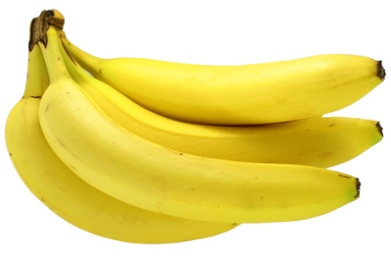 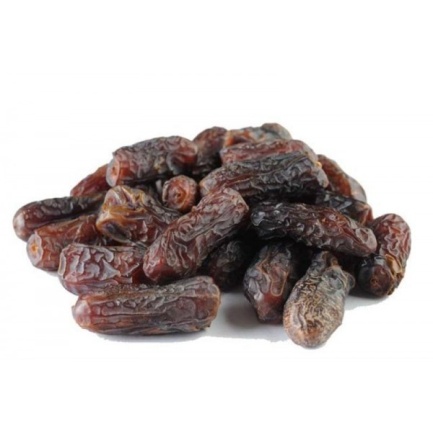 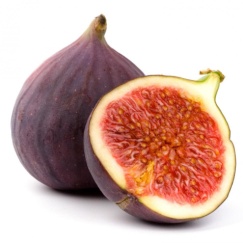 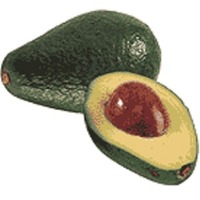 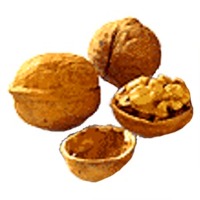 2. Složení ovoceVoda (vysoký obsah je příčinou nízké trvanlivosti), sacharidy (fruktóza, glukóza, sacharóza, pektin, celulóza), bílkoviny (do 3 %), minerální látky, organické kyseliny (ovlivňují chuť), silice (vůně), třísloviny (trpkost, na vzduchu oxidují - hnědnou), vitamíny (A,E,C,B1).
2. Způsoby uchovávání ovocev čerstvém stavu – T = 5oC, neporušené plody, pro delší trvanlivost mají sklady upravenou atmosféru - CO2   konzervované - mrazené,…………………………………………………………………………………………. V důsledku zrání a přezrávání se mění vzhled, chuť, barva a vůně ovoce. Pro konzumaci jednotlivých skupin plodů jsou stanovena doporučená stádia zralosti s typickými rozpoznatelnými projevy. 3. Chemická ochrana čerstvého ovoce Jedná se zejména o ochranu proti plísním a hmyzu, zejména u citrusů (modrá a zelená hniloba) a banánů.Inspekce - ………….. - dohlíží na dodržování značení ovoce v obchodní síti! Chemicky ošetřené ovoce musí být na obalech viditelně označeno nápisy, např. "plody chemicky ošetřeny", "kůra nezpůsobilá k používání", "před použitím omýt v pitné vodě"!4. Jakostní stupně u ovoceOvoce musí být při prodeji označeno jakostním stupněm, odrůdou, zemí původu a cenou. Chlazené balené ovoce musí být označeno i - ………………………………………………………………………    1.jakostní stupeň - v 1. a 2. jakostní třídě má zákazník nárok na reklamaci!bezvadné zboží, povolena pouze drobná poranění slupky, ovoce je plně vyvinuté a vybarvené, nesmí být poškozeno chorobami a škůdci, je stejně velké, velikost odpovídá požadavkům norem na 1. jakost! 2.jakostní stupeňpovolena poranění slupky, ale poškození a otlaky nesmí zasahovat hluboko do dužiny plodů, bez poškození chorobami a škůdci, velikost odpovídá požadavkům norem na 2. jakost! Nestandard - povoleny vady vzhledu, ale nesmí být napadeno hnilobou! Plody mají různou velikost!U nestandardu nelze uplatnit nárok na reklamaci!Charakteristika výběruovoce je plně vyvinuté a stejnoměrně vybarvené, nesmí být poškozeno chorobami a škůdci, je stejně velké, ale větší než odpovídá  požadavkům  na 1. jakost Prodej výkroje - je zakázáno prodávat ovoce napadené hnilobou a vykrajované ovoce, neboť plísně vylučují do celého plodu nebezpečné látky a i po vykrojení představují tyto plody riziko pro zdraví spotřebitelů!